PHOTOS DE CLASSES vendredi 16 Novembre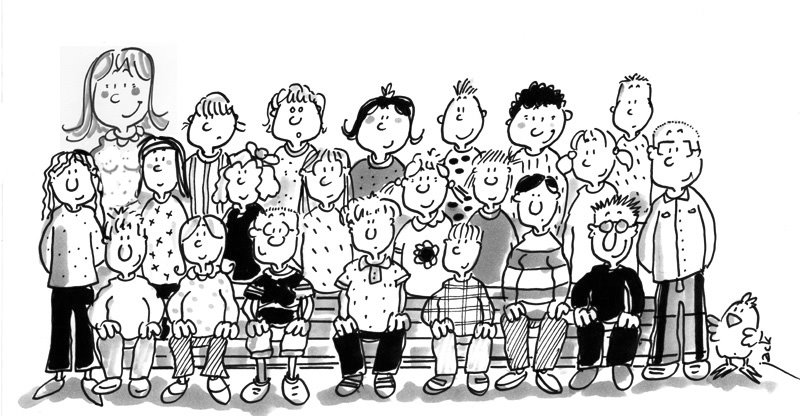 